18 группаДата: 28.01 2022 Тема урока: Система показательных уравнений и неравенств.Цели и задачи:Обобщение знаний обучающихся об показательных уравнениях и неравенствах.Познакомить с понятием система уравнений; научить вычислять системы показательных уравнений и неравенств.Систематизировать и применять полученные знания.Развивать логическое мышление и внимание.Ход урока:Организационный момент:
(Сообщение темы и целей урока).Повторение пройденного материала.
~ Что такое показательное уравнение?
~ Что такое показательное неравенство ? Вспомнить способ решения.
Одновременно у доски работают индивидуально двое обучающихся, содержащим задания разной степени трудности. Остальные работают в тетрадях.
Задание № 1. (определить возрастает или убывает данная функция)
1) ;
2);
3).
Задание № 2.(Решить показательные уравнения)

Задание № 3.(Решить показательное неравенство)
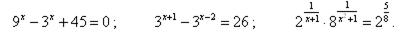 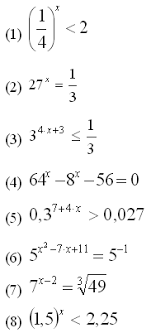 Изучение нового материала.
Преподаватель:
Рассмотрим решение систем показательных уравнений и неравенств на основе свойств показательной функции. 
При решении систем показательных уравнений и неравенств, применяются те же приемы, что при решении систем алгебраических уравнений и неравенств (метод подстановки, метод сложения, метод введения новых переменных). Во многих случаях, прежде чем применить тот или иной метод решения, следует преобразовать каждое уравнение (неравенство) системы к возможно более простому виду.
Рассмотрим примеры(разбор с преподавателем)
Примеры.
1.
Решение:
Решим эту систему  способом подстановки: 
Ответ: (-7; 3); (1; -1).
2.
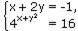 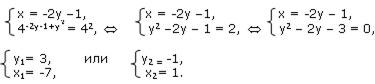 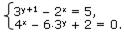 Решение:Обозначим  2х= u, 3y = v. Тогда система запишется так: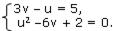 Решим эту систему способом подстановки: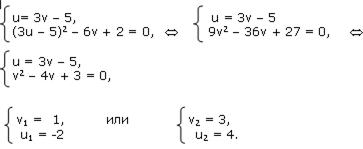 a)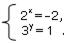 Уравнение 2х = -2 решений не имеет, т. к. –2 <0, а 2х > 0.b)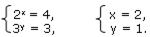 Ответ: (2;1).Закрепление изученного материала.
Задание № 1. 
Вычислить ,чему равен х  и y из следующих систем.2) 
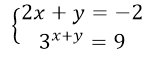 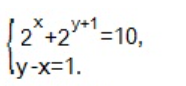 
Задание № 2.
 Работа с уебником № 240(1-4), №241(1), № 242(1). (каждое задание выполняет один обучающийся у доски, остальные у себя в тетрадях).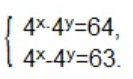 Вопросы:
С каким математическим понятием вы познакомились на уроке?Что такое система показательных уравнений? Домашнее заданиеСтр . 86  № 241(2), № 242(2)